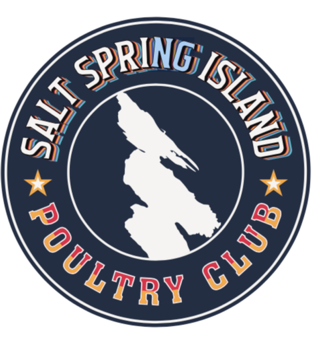 The Salt Spring Island Poultry Club is excited to be hosting their SPRING APA  Lawn show on SATURDAY May 28th, 2022
Our Show will be hosted indoors and outdoors  at the FULFORD HALL on salt spring island, so please come prepared for a variety of weather conditions. 
Our Show judge will be EMMET WILD and there will be prizes awarded for winning birds. Salt Spring Island hosts a variety of cafes, restaurants and bakeries as well as various wineries and great hikes.  If you require accommodations, please search VRBO or AirBnB for rentals, or check the local hotels and resorts. 
Presenting Sponsor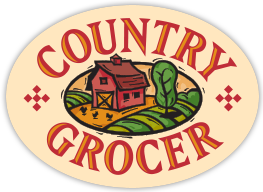 Ferry service to salt spring island is as follows:
From Vancouver – Tsawwassen to LONG HARBOUR   OR Tsawwassen to Swartz Bay and thru to FULFORDFrom Victoria-  Swartz Bay to Fulford (ferries run on the odd hour, every 2 hours) From Duncan- Crofton ferry to Vesuvius. https://www.bcferries.com/schedules/ For ferry suggestions please contact show host. 
Entry cost is $3 per entry.    Trios 6$
5$ coop fee for NON-Members.  Coop fee is waived for Salt Spring Poultry Club Members. (if you would like to become an annual member please visit http://saltspringpoultry.com/become-a-member/Additional SALES Table-  If you would like to have a sales area to sell your birds at the event, there is an additional 5$ fee.  There is no limit to the number of crates you can bring.  All birds must be in their own cages. We will also have an OPEN PET Class for birds OUTSIDE of the APA Classes.  For Breed please put PET. 
Entry Classes (How to enter) Pullet- P                    Cockerel – CK             Cock (male over 1 year) C                 Hen (Female over 1 year) HAPA Classes: 

Large Fowl Chickens:American Class:Breeds: Plymouth Rocks, Dominiques, Wyandottes, Javas, Rhode Island Reds, Rhode Island Whites, Buckeyes, Chanteclers, Jersey Giants, Lamonas, Hew Hampshires, Hollands, DelawaresAsiatic Class:Breeds: Brahmas, Cochins, LangshansEnglish Class:Breeds: Dorkings, Redcaps, Cornish, Orpingtons, Sussex, AustralorpsMediterranean Class:Breeds: Leghorns, Minorcas, Spanish, Andalusians, Anconas, Sicilian Buttercups, CatalanasContinental Class:Breeds: Hamburgs, Campines, Lakenvelders, Barnevelders, welsummers, Polish, Houdans, Faverolles, Crevecoeurs, La Fleche, MaransAll Other Standard Breeds Class:Breeds: Modern Games, Old English Games, Malays, Sumatras, Aseels, Shamos, Yokohamas, Phoenix, Cubalayas, Sultans, Naked Necks, Araucanas, Ameraucanas
Bantam Chickens:Game Bantam Class:Breeds: Modern games, Old English Games, American GamesSingle Comb Clean Legged Bantam Class:Breeds: Anconas, Andalusions, Australorps, Catalanas, Campines, Delawares, Dorkings, Dutch, Hollands, Japanese, Javas, Jersey Giants, Lakenvelders, lamonas, Leghorns, Minorcas, Naked Necks, Nankins, New Hampshires, Orpingtons, Phoenix, Plymouth Rocks, Rhode Island Reds, Seramas, Spanish, SussexRose Comb Clean Legged Bantam Class:Breeds: Anconas, Belgian Bearded d’Anvers, Dorkings, Dominiques, Hamburgs, Leghorns, Minorcas, Nankins, Redcaps, Rhode Island Reds, Rosecombs, Sebrights, WyandottesAll Other Comb Clean Legged Bantam Class:Breeds: Ameraucanas, Araucanas, Buckeyes, Chanteclers, Cornish, Crevecoeurs, Cubalayas, Houdans, Ko Shamo, La Flleche, Maylays, Polish, Shamos, Sicilian Buttercups, Sumatras, YokohamasFeather Legged Bantam Class:Breeds: Booted, brahmas, Belgian Bearded d’Uccles, Cochins, Faverolles, Langshans, Silkies, Sultans
Ducks:Heavy Duck Class:Breeds: Pekins, Aylesburys, Rouens, Muscovys, Saxonys, Silver AppleyardsMedium Duck Class:Breeds: Cayugas, Cresteds, Swedish, BuffsLight Duck Class:Breeds: Indian Runners, Khaki Campbells, Magpies, Welsh HarlequinsBantam Duck Class: Calls, East Indies, MallardsGeese:Heavy Goose Class:Breeds: Toulouse, Embdens, AfricansMedium Goose Class:Breeds: Sebastopols, Pilgrims, American Buffs, Saddleback Pomeranians, SteinbachersLight Geese Class:Breeds: Chinese, tufted Romans, Canada, EgyptiansTurkeys:There is just one turkey class and one breeds of turkey, all varieties are shown in the same class.Guineas:There is just one guinea class, all varieties are shown in the same class.Show Rules- All exhibitors must read & understand these rules. No exhibitor shall knowingly enter a bird recently vaccinated, within 30 days, or even exposed to any communicable disease. All birds entering the show must be clean and healthy or they will be rejected without refund of fees. This show is sanctioned by the American Poultry Association (APA) No exhibitor shall fake, show borrowed birds, or engage in flagrant misconduct. Exhibitors caught will be stripped of prizes, awards and points awarded in all classes at the show. Any complaints must be made in writing to the Show Chairman as soon as possible with a $25.00 deposit. The show committee, made up of the Show Chairman, two others and the APA judge, shall make the final decision. If the panel finds in favour of the complaint, the $25.00 will be returned to the complainant, if not, it will be forfeited to the SSI Poultry Club All entry fees are payable to the SSI Poultry Club. Please do not send cash in the mail. Please send your form completed to the address indicated on it, or by e transfer to the email address noted. Or contact Show Chairman to provide payment on day of event. Entry forms must be received by the Show Chairman by May 20th, 2022 4:00pm. Entry fees are $3 per bird.   There is a 5$ 1 time coop fee for NON members. This fee is waived for Salt Spring Island Poultry Club Members. All birds must have been owned by, and in the possession of, the exhibitor for 30 days prior to the first day of the show. Junior entries must be cared for by the exhibiting junior. Coop-in will occur between 7:30-930 am, Saturday may 28th. Judging will begin at 10:00 am sharp on Saturday may 28th, 2022.Coop out will begin no sooner than 4:00 pm, Saturday may 28th.  This is a ONE DAY SHOW. No birds will be permitted overnight.  Birds entered and not shown will forfeit their entry fees to the SSI Poultry Club. Substitutions of another breed will be treated as additional entries and subject to additional fees. Absolutely no one is allowed to mark coop cards without permission of the Show Chairman. Absolutely no one is to handle any exhibit but their own, except show management & judges. Rows will be closed during judging and may only be entered by clerks, judges and show management. All eggs laid during the show will be destroyed. Any bird entered as a young bird (eg. Cockerel or Pullet), must be less than 1-year-old at the time of the show. Any birds over 1-year-old are considered mature and must be entered as Cock or Hen. The latest issue of the APA Standard of Perfection will be the guide used by judges for awarding prizes and classifying entries. Other comparable standards will be used for respective fowl. Birds entered by junior exhibitors will compete in the open show in all classes. There may be additional prizes for JR entries. The show committee, on behalf of the SSI Poultry Club, will take all precautions necessary to ensure the safety and well-being of entries, but in no way will be liable for death, injury or theft of same. Any matter not provided for in these rules or the rules for APA sanctioned shows shall be at the discretion of the show committee, their decision shall be final. There are Limited entries available, so please choose your entries wisely. Covid Guidelines will be followed for all aspects of the show, including set up, judging and take down.  Please wear a mask and maintain a 6ft distance to people outside of your social bubble. In the event of Health Restrictions preventing us from offering this event, all entries will be refunded or transferred to a back up date.   The same timelines, and rules will apply to later date.   In the event of the all dates being cancelled due to Health restrictions, all entry fees will be refunded. BREEDVARIETYSEXBAND #.Coop FeeTotal Fees1 Orphington Buff CENTRY FORMENTRY FORMName of Show:2022 SSI SPRING Lawn show. 2022 SSI SPRING Lawn show. 2022 SSI SPRING Lawn show. APA Provincial Show.Show Dates:MAY 28, 2022 MAY 28, 2022 Location:Fulford Hall 
2591 Fulford Ganges Road SaltSpring ISContact:Julie NowellPhone:604-992-4204 (c) or 250-537-0613  julie@julienowell.comPhone:604-992-4204 (c) or 250-537-0613  julie@julienowell.comPhone:604-992-4204 (c) or 250-537-0613  julie@julienowell.comEntry Date Deadline:May20th, 2022Exhibitor Information:      Name:If Junior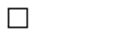 Address:check abovePhone:Please list each bird separately.Please list each bird separately.Be sure to indicate Large or Bantam, Bearded/Non-Bearded, etc. as part of the description.Be sure to indicate Large or Bantam, Bearded/Non-Bearded, etc. as part of the description.Be sure to indicate Large or Bantam, Bearded/Non-Bearded, etc. as part of the description.Be sure to indicate Large or Bantam, Bearded/Non-Bearded, etc. as part of the description.Be sure to indicate Large or Bantam, Bearded/Non-Bearded, etc. as part of the description.BREEDVARIETYSEXBAND #.Coop FeeTotal Fees12345678910111213141516Coop Fee (waived for SSI members)X$5.00ENTRIES from Page 1ENTRIES from Page 1X$3.00SALES tableSALES tablex$5.00TOTAL FEESMake Checks Payable to:Salt Spring Island Poultry ClubSalt Spring Island Poultry ClubMail Entry Forms To:  Julie Nowell1684 North Beach Road Email entries to: julie@julienowell.comSSI, BC, V8K1A8SSI, BC, V8K1A8